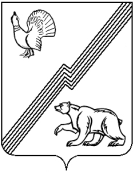 АДМИНИСТРАЦИЯ ГОРОДА ЮГОРСКАХанты-Мансийского автономного округа – Югры ПОСТАНОВЛЕНИЕот 07 июля 2020 года										 № 893О внесении изменений в постановление администрациигорода Югорска от 18.01.2016 № 56«О взимании платы в счет возмещения  вреда,причиняемого тяжеловесными транспортными средствами, при движении по автомобильным дорогам местного значения города Югорска»В соответствии с Федеральным законом от 06.10.2003 № 131-ФЗ «Об общих принципах организации местного самоуправления в Российской Федерации», постановлением Правительства Российской Федерации от 15.04.2011 № 272 «Об утверждении Правил перевозок грузов автомобильным транспортом», постановлением Правительства Российской Федерации от 31.01.2020 № 67 «Об утверждении Правил возмещения вреда, причиняемого тяжеловесными транспортными средствами, об изменении и признании утратившими силу некоторых актов Правительства Российской Федерации»:1. Внести в постановление администрации города Югорска от 18.01.2016 № 56                        «О взимании платы в счет возмещения вреда, причиняемого тяжеловесными транспортными средствами, при движении по автомобильным дорогам местного значения города Югорска»  следующие изменения:1.1. Преамбулу изложить в следующей редакции:«В соответствии с Федеральным законом от 06.10.2003 № 131-ФЗ «Об общих принципах организации местного самоуправления в Российской Федерации», пунктом 7 части 1 статьи 13 Федерального закона от 08.11.2007 № 257-ФЗ «Об автомобильных дорогах и о дорожной деятельности в Российской Федерации и о внесении изменений в отдельные законодательные акты Российской Федерации», постановлением Правительства Российской Федерации                           от 15.04.2011 № 272 «Об утверждении Правил перевозок грузов автомобильным транспортом», постановлением Правительства Российской Федерации от 31.01.2020 № 67 «Об утверждении Правил возмещения вреда, причиняемого тяжеловесными транспортными средствами,                      об изменении и признании утратившими силу некоторых актов Правительства Российской Федерации»:».1.2. В пункте 1 после слов «вреда, причиняемого» дополнить словом «тяжеловесными».1.3. В пункте 7 слова «заместителя главы администрации города» заменить словами «заместителя главы города».1.4. В приложении:1.4.1. Заголовок изложить в следующей редакции:«Исходное значение размера вреда, причиняемого тяжеловесными транспортными средствами, при превышении допустимых осевых нагрузок для автомобильной дороги на 5 процентов и постоянные коэффициенты для автомобильных дорог местного значения города Югорска».1.4.2. Таблицу дополнить строкой следующего содержания: «».2. Опубликовать постановление в официальном печатном издании города Югорска                   и разместить на официальном сайте органов местного самоуправления города Югорска.3. Настоящее постановление вступает в силу после его официального опубликования.Исполняющий обязанностиглавы города Югорска                                                                                                       С.Д. Голин11,584039,52,77365123,4